中国科协办公厅关于征集遴选2022年“科创中国”系列榜单的通知各全国学会、协会、研究会，各省、自治区、直辖市科协，新疆生产建设兵团科协，“科创中国”试点城市（园区），中央企业科协，“科创中国”联合体，各有关单位：为贯彻落实习近平总书记关于科技创新系列重要讲话和指示精神，坚持问题导向，围绕服务国家重大战略需求，促进创新链产业链深度融合，进一步求实效、植内涵、提质量、筑生态，推进“科创中国”建设走向深入，中国科协将开展2022年“科创中国”系列榜单征集遴选工作。现将有关事项通知如下：一、榜单设置2022年“科创中国”系列榜单设置“先导技术榜”“新锐企业榜”“融通创新组织榜”“创业就业先锋榜”“技术经理人先锋榜”“国际创新合作榜”“开源创新榜”共七类榜单。其中，“先导技术榜”采用“5+1”评选体系，设电子信息、生物医药、装备制造、先进材料、绿色低碳等五大产业领域和产业基础一个专项领域。二、推荐渠道及名额（一）推荐渠道“先导技术榜”“新锐企业榜”“融通创新组织榜”“创业就业先锋榜”“技术经理人先锋榜”由全国学会、协会、研究会，各省、自治区、直辖市科协，新疆生产建设兵团科协，“科创中国”试点城市（园区），中央企业科协，“科创中国”联合体成员单位及其他各有关单位组织申报和推荐；“国际创新合作榜”“开源创新榜”已另行组织。（二）推荐名额“先导技术榜”每个领域各单位推荐不超过3个；“新锐企业榜”各单位推荐不超过5个；“融通创新组织榜”“创业就业先锋榜”“技术经理人先锋榜”各单位推荐不超过2个。推荐单位同时属于多个推荐渠道的，可叠加推荐名额。三、工作安排（一）组织征集（2022年9月—10月31日）各有关单位根据相关性分别组织七类榜单的申报和推荐工作，并于2022年10月31日前将申报推荐材料上传至“科创中国”平台。（二）初评评审（2022年11月）各榜单对应的初评机构根据申报情况组织开展榜单初评工作，并于2022年11月30日前将初评结果按要求报送至“科创中国”联合体秘书处。（三）终评评审（2022年12月）“科创中国”联合体秘书处组织开展榜单终评工作，经综合评议确定入榜名单。（四）发布推介（2023年1月）举办“科创中国”年度会议发布榜单，持续为上榜技术、企业、组织、人才提供资源对接、定向推介等落地推广服务。（五）宣传推广（2022年9月—2023年4月）通过“科创中国”媒体矩阵、网络平台、新媒体渠道集中开展宣传活动，扩大榜单影响力。四、有关要求1.坚持客观、科学、公平、公正的原则，坚持评审标准、严格把关、优中择优。2.各有关单位要认真做好组织动员推荐工作。要充分发挥各自优势，扩大举荐视野，着重发现在促进产业发展、创造经济价值、推动创业就业等方面率先探索、蓄势突破的创新成果、企业、组织和人才。3.各初评机构要精心组织评审工作，确保评审质量。制定对应领域的评审工作方案、专家构成方案及评价标准，并报送至“科创中国”联合体秘书处备案。4.申报单位登录“科创中国”平台（ranking.kczg.cloud）完成线上申报，申报截止时间为2022年10月31日24时。五、初评机构及联系方式（一）初评机构1.先导技术榜（电子信息领域）初评机构：中国科协信息科技学会联合体联 系 人：郑伯龙联系方式：010-68767227/138012377882.先导技术榜（生物医药领域）初评机构：中国科协生命科学学会联合体联 系 人：郭天欢联系方式：010-64803381/136811299303.先导技术榜（装备制造领域、产业基础领域）初评机构：中国科协智能制造学会联合体联 系 人：胡志强联系方式：010-68799039/131612246874.先导技术榜（先进材料领域）初评机构：中国科协先进材料学会联合体联 系 人：丁波联系方式：010-65133925/139111288445.先导技术榜（绿色低碳领域）初评机构：中国科协生态环境产学联合体、中国科协清洁能源学会联合体联 系 人：马春萍联系方式：010-62219349/150109549816.新锐企业榜初评机构：“科创中国”联合体秘书处联 系 人：李娜联系方式：010-56057633/186100161887.融通创新组织榜初评机构：北京市长城企业战略研究所联 系 人：章普联系方式：010-82000975-932/156007772678.创业就业先锋榜初评机构：中国技术经济学会联 系 人：何冰联系方式：010-65124716/139103819609.技术经理人先锋榜初评机构：国际技术转移协作网络联 系 人：李沐谦联系方式：010-84351699/1580111894210.国际创新合作榜评审机构：中国国际科技交流中心联 系 人：马倩联系方式：010- 62174951/1580140199211.开源创新榜评审机构：“科创中国”开源创新联合体联 系 人：王朝刚联系方式：010-84097649（二）工作咨询联 系 人：“科创中国”联合体秘书处  徐春淼  董娜娜联系方式：010-56057633/15810910998、13910257066联 系 人：中国科协科学技术创新部 祝翠联系方式：010-68517798（三）申报系统技术咨询技术支持：17600470007客服电话：010-56057633附件：1：2022年“科创中国”系列榜单申报条件.doc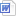           2：2022年“科创中国”系列榜单申报样表.doc中国科协办公厅2022年9月5日